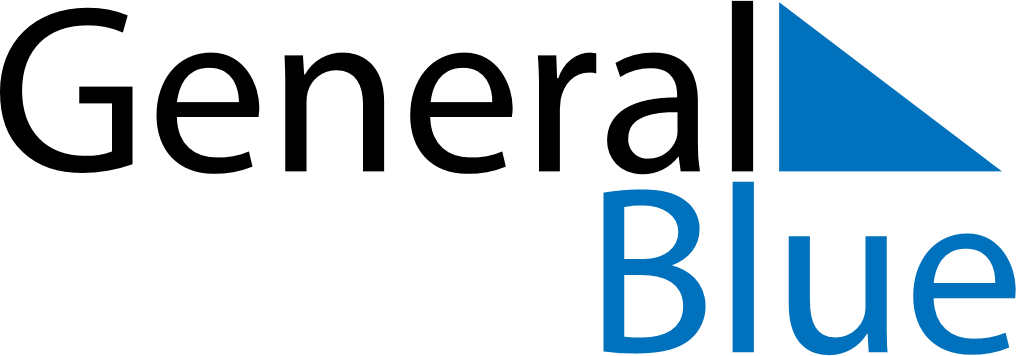 July 2024July 2024July 2024July 2024July 2024July 2024Phichit, Phichit, ThailandPhichit, Phichit, ThailandPhichit, Phichit, ThailandPhichit, Phichit, ThailandPhichit, Phichit, ThailandPhichit, Phichit, ThailandSunday Monday Tuesday Wednesday Thursday Friday Saturday 1 2 3 4 5 6 Sunrise: 5:49 AM Sunset: 6:55 PM Daylight: 13 hours and 5 minutes. Sunrise: 5:50 AM Sunset: 6:55 PM Daylight: 13 hours and 5 minutes. Sunrise: 5:50 AM Sunset: 6:55 PM Daylight: 13 hours and 4 minutes. Sunrise: 5:50 AM Sunset: 6:55 PM Daylight: 13 hours and 4 minutes. Sunrise: 5:50 AM Sunset: 6:55 PM Daylight: 13 hours and 4 minutes. Sunrise: 5:51 AM Sunset: 6:55 PM Daylight: 13 hours and 4 minutes. 7 8 9 10 11 12 13 Sunrise: 5:51 AM Sunset: 6:55 PM Daylight: 13 hours and 3 minutes. Sunrise: 5:51 AM Sunset: 6:55 PM Daylight: 13 hours and 3 minutes. Sunrise: 5:52 AM Sunset: 6:55 PM Daylight: 13 hours and 3 minutes. Sunrise: 5:52 AM Sunset: 6:55 PM Daylight: 13 hours and 2 minutes. Sunrise: 5:52 AM Sunset: 6:55 PM Daylight: 13 hours and 2 minutes. Sunrise: 5:53 AM Sunset: 6:55 PM Daylight: 13 hours and 2 minutes. Sunrise: 5:53 AM Sunset: 6:55 PM Daylight: 13 hours and 1 minute. 14 15 16 17 18 19 20 Sunrise: 5:53 AM Sunset: 6:55 PM Daylight: 13 hours and 1 minute. Sunrise: 5:54 AM Sunset: 6:55 PM Daylight: 13 hours and 0 minutes. Sunrise: 5:54 AM Sunset: 6:54 PM Daylight: 13 hours and 0 minutes. Sunrise: 5:54 AM Sunset: 6:54 PM Daylight: 12 hours and 59 minutes. Sunrise: 5:55 AM Sunset: 6:54 PM Daylight: 12 hours and 59 minutes. Sunrise: 5:55 AM Sunset: 6:54 PM Daylight: 12 hours and 58 minutes. Sunrise: 5:55 AM Sunset: 6:54 PM Daylight: 12 hours and 58 minutes. 21 22 23 24 25 26 27 Sunrise: 5:56 AM Sunset: 6:54 PM Daylight: 12 hours and 57 minutes. Sunrise: 5:56 AM Sunset: 6:53 PM Daylight: 12 hours and 57 minutes. Sunrise: 5:56 AM Sunset: 6:53 PM Daylight: 12 hours and 56 minutes. Sunrise: 5:57 AM Sunset: 6:53 PM Daylight: 12 hours and 56 minutes. Sunrise: 5:57 AM Sunset: 6:52 PM Daylight: 12 hours and 55 minutes. Sunrise: 5:57 AM Sunset: 6:52 PM Daylight: 12 hours and 55 minutes. Sunrise: 5:57 AM Sunset: 6:52 PM Daylight: 12 hours and 54 minutes. 28 29 30 31 Sunrise: 5:58 AM Sunset: 6:52 PM Daylight: 12 hours and 53 minutes. Sunrise: 5:58 AM Sunset: 6:51 PM Daylight: 12 hours and 53 minutes. Sunrise: 5:58 AM Sunset: 6:51 PM Daylight: 12 hours and 52 minutes. Sunrise: 5:59 AM Sunset: 6:50 PM Daylight: 12 hours and 51 minutes. 